Article 1Purpose and Scope of the RegulationsMOD	PRG/29/15	1.3	These Regulations are established with a view to facilitating global interconnection and interoperability of telecommunication and to promoting the harmonious development and efficient operation of technical facilities, as well as the efficiency, sefulness and availability to the public of international telecuommunication services.Reasons:	Changing the term “facilities” to “networks” is proposed in the interests of greater precision. The ITRs should cover “security” of services.MOD	PRG/29/27	1.5	Within the framework of the present Regulations, the provision and operation of international telecommunication services in each relation is pursuant to mutual agreement between.Reasons:	Proposed in order to harmonize the wording with the ITU Constitution and to reflect  current models.Article 2DefinitionsMOD	PRG/29/314	2.1	Telecommunication: Any transmission, emission or reception of signs, signals, writing, images and sounds or intelligence of any nature by wire, radio, optical or other electromagnetic systems.Reasons:	Introducing the term “processing” is justifiable from the technical point of view, as it is inherent in all transmission, emission or reception.MOD	PRG/29/422	2.7	Relation:, always referring to a service:Reasons:	Updating is proposed in order to reflect current commercial models.NOC	PRG/29/523	a)	a means for the exchange of traffic in that specific service:–	over direct circuits (direct relation), or–	via a point of transit in a third country (indirect relation), andNOC	PRG/29/624	b)	normally, the settlement of accounts.Article 2DefinitionsADD	PRG/29/7#1097027B	2.12	Termination rate: A rate set by the destination recognized operating agency for terminating incoming traffic.Reasons:	The term should be included in the ITRs  to reflect current commercial models.ADD	PRG/29/8#1097827F	2.16	Fraud: use of any telecommunications facilities, resources or services with the intention of avoiding payment, without correct payment, with no payment at all, by making someone else pay, or by using a wrongful or criminal deception in order to obtain a financial or personal gain from the use of those facilities, resources or services.Reasons:	It is appropriate to include the term in the ITRs in order to reflect current standard commercial agreements, and especially to protect the rights and interests of recognized operating agencies.______________World Conference on International 
Telecommunications (WCIT-12)
Dubai, 3-14 December 2012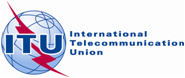 PLENARY MEETINGDocument 29-E16 November 2012Original: SpanishParaguay (Republic of)Paraguay (Republic of)proposals for the work of the conferenceproposals for the work of the conference